Муниципальное бюджетное дошкольное образовательное организация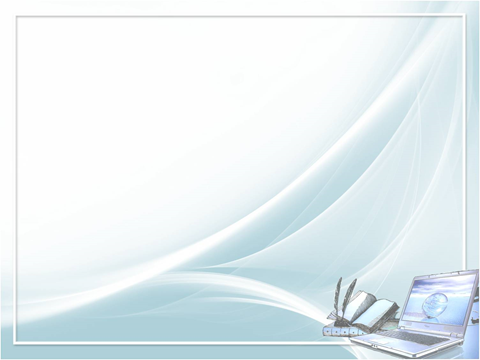 муниципального образования город Краснодар«Детский сад комбинированного вида № 188»350921, г. Краснодар, посёлок Белозёрный 7/1телефон/факс: (861) 229-43-24, e-mail: detsad188@kubannet.ru____________________________________________________________________________Публичный докладОсновные результаты деятельности МБДОУ МО г. Краснодар «детский сад № 188»за 2017-2018 учебный годИнформационная справкао МБДОУ МО г. Краснодар «Детский сад №188»Муниципальное бюджетное дошкольное образовательное организация муниципального образования город Краснодар «Детский сад комбинированного вида № 188» было основано в 1977 году Всероссийским научно-исследовательским институтом риса,  распложено среди жилого комплекса Прикубанского внутригородского округа муниципального образования город Краснодар,  п. Белозерный в двухэтажном здании типовой постройки. Проектная мощность – 380 детей.  Фактическое количество  воспитанников на 01.09.2017 г. – 549 детей. С момента своего основания и по сегодняшний день дошкольное образовательное организация обеспечивает всестороннее развитие детей с целью более эффективной социализации их в современном	обществе. 
Общие сведения о дошкольном образовательном организацииНаименование учреждения в соответствии с уставом:  Муниципальное бюджетное дошкольное образовательное организация муниципального образования город Краснодар «Детский сад комбинированного вида № 188» Краткое наименование  ДОО (по уставу): МБДОУ МО г. Краснодар «Детский сад № 188»Почтовый адрес ДОО:	350921, Краснодарский край, Прикубанский внутригородской округ, г. Краснодар, посёлок Белозёрный 7/1Адрес осуществления образовательной деятельности: 350921, Краснодарский край, Прикубанский внутригородской округ, г. Краснодар, посёлок Белозёрный 7/1350921, Краснодарский край, Прикубанский внутригородской округ, г. Краснодар, посёлок Белозёрный 8/1Телефон, факс:	(8 861) 229-43-24e-mail:	detsad188@kubannet.ru, mdou-188@mail.ruадрес сайта:	dou188.ru Режим и график работы:	в ДОО установлена 5-ти дневная рабочая неделя с двумя выходными днями (суббота, воскресенье). Режим работы: ежедневно, кроме выходных и праздничных дней с  7.00 до19.00 (12 часовые), с 08.00 до 12.00 (4-х часовые)  ГКП.	Организационно-правовая форма: дошкольная образовательная организация. Заведующий ДОО:  Московская Марина Владимировна. Учредитель ДОО:	администрация муниципального образования город Краснодарадрес сайта департамента образования: www.uo.krd.rue-mail: edu@krd.ruДата создания ДОО (по уставу):	детский сад создан в соответствии с постановлением главы муниципального образования город Краснодара от 15.04.96 № 519 «Об организации муниципальных дошкольных образовательных учреждений и детских образовательных комплексов»Рейтинг ДОО: 3 группа - "Стабильно работающие учреждения"Документы, регламентирующие образовательную деятельность ДООСтруктура управления Дошкольная образовательная организация – это открытые социально-педагогическая система. В современных условиях возросла роль научного управления дошкольным учреждением. Это связано с развитием вариативности содержания дошкольного образования; с расширением научных знаний в области воспитания, обучения детей и управления этими процессами; с включением в систему непрерывного  дошкольного образования; с повышением требований к уровню квалификации педагогических кадров; с усилением роли субъективного фактора в системе дошкольного образования. Процесс управления играет доминирующую роль в функционировании ДОО как системы.Управление МБДОУ МО г. Краснодар «Детский сад №188» осуществляется в соответствии с Законом РФ «Об образовании РФ», Порядком организации и осуществления образовательной деятельности по основным общеобразовательным программам - образовательным программам дошкольного образования, законодательством Российской Федерации, нормативными правовыми актами органов, осуществляющих управление в сфере образования, договором об оказании образовательных услуг, заключаемым между дошкольным образовательным учреждением и родителями (законными представителями), Уставом, «Федеральным государственным образовательным стандартом дошкольного образования»  и на основе сочетания принципов единоначалия и коллегиальности. Единоличным исполнительным органом Учреждения является заведующий, который осуществляет текущее руководство деятельностью Учреждения и подотчетен Учредителю,  Общему собранию трудового коллектива. В ДОО сформированы коллегиальные органы управления:Общее собрание работников;Педагогический совет.Структура, порядок формирования, срок полномочий и компетенция органов управления образовательной организацией, порядок принятия ими решений и выступления от имени образовательной организации устанавливаются Уставом в соответствии с законодательством Российской Федерации. В МБДОУ создан:Родительский комитетРодители (законные представители) детей, посещающих детский сад, в рамках работы Родительского комитета обеспечивают постоянную и систематическую связь детского сада с родителями (законными представителями), содействуют руководству ДОО: в совершенствовании условий для осуществления образовательного процесса, охраны жизни и здоровья детей, свободного и гармоничного развития личности ребенка; в защите законных прав и интересов детей; в организации и проведении массовых воспитательных мероприятий, содействуют педагогической пропаганде для успешного решения задачи всестороннего развития детей дошкольного возраста.В ДОО соблюдается исполнительская и финансовая дисциплина. Постоянно осуществляется работа по изучению и реализации нормативных документов – приказов и инструкций. Распределены обязанности между сотрудниками ДОО. В наличии нормативно – правовая документация, регулирующая деятельность образовательного процесса. Данная модель управления определяет баланс задач всех органов управления со структурой целей; соответствие иерархических уровней задач и управленческих звеньев; оптимизацию соответствия задач, полномочий и ответственности органов управленияМодель управления ДОО                                                    Совет ДООНазначение ДОО:разностороннее развитие и воспитание ребенка с учетом региональных особенностей и условий дошкольной организации;удовлетворение потребностей семьи и общества в уходе за детьми, сохранение и укрепление их здоровья;обеспечение непрерывности системы образования, в котором ДОО является первой ступенью;реализация образовательной программы ДОО по всем направлениям: физическое, познавательное, речевое, социально-личностное и художественно-эстетическое развитие.Структура ДООВ детском саду функционирует 33 группы.Возрастные и индивидуальные особенности контингента детей,  воспитывающихся в ДОО:Для детей раннего возраста:Группы общеразвивающей направленности – 2Группы кратковременного пребывания – 1Для детей дошкольного возраста:Группы общеразвивающей направленности – 23Группы кратковременного пребывания – 2Группы семейного воспитания - 2Группы компенсирующей направленности:- для детей с общими нарушениями речи – 3Кадровое обеспечение:Коллектив ДОО состоит из 108 сотрудников. Из них: 2 – административных работника, 1 –старший воспитатель,  43 – воспитателя, 1 – учитель-логопед, 2 – педагога-психолога, 3 – музыкальных руководителя, 2 – инструктора по физической культуре,  54-человека прочие специалисты и младший воспитатель27 – педагогов имеют высшее профессиональное образование. Педагогический состав МБДОУ МО г. Краснодар «Детский сад №188»Средний возраст педагогического коллектива-  35-40 лет. В организации работает 18,5 % педагогов со  стажем свыше 20 лет, прошли основные этапы становления дошкольной организации, являются инициаторами инноваций в образовательной организации 20 % педагогов со стажем свыше 15 лет.Единый консультационный день для родителей: пятница.Совместная работа с социальными  институтами:МКУ КНМЦ (отдел анализа и поддержки дошкольного образования);Муниципальное бюджетное организация здравоохранения «Детская городская поликлиника № 23» г. Краснодара;Библиотека-клуб им. А.Д.Знаменского;Храм иконы божией матери «Утоли моя печали»;Музей истории п. Белозерный; МОУ СОШ № 77;Дом культуры п. Белозерный.Основные услуги, предоставляемые воспитанникам:- медицинские услуги согласно лицензии на медицинскую деятельность; - реализация образовательной программы дошкольного образования;- коррекционных развивающих программ для детей в возрасте от 5 до 7 лет в соответствии с требованиями, превышающими образовательный стандарт по всем направлениям деятельности ДОО.МБДОУ МО г. Краснодар «Детский сад  № 188» реализует образовательную деятельность  по следующим программам:- ООП разработанной на основе Программы дошкольного образования «От рождения до школы» / Под редакцией Н.Е. Вераксы, Т.С. Комаровой, М.А. Васильевой; - АОП разработанной на основе примерной Адаптированной основной образовательной программы для дошкольников с тяжелыми  нарушениями речи под редакцией профессора Л.В. Лопатиной  и Программы «Коррекционное обучение и воспитание детей с общим недоразвитием речи» под ред. Т.Б.Филичевой, Г.В.Чиркиной» Е.В.Ивановой, О.А.Сильченко, С.В.Каун, программно-методическое пособие «Коррекция нарушений речи у дошкольников» / под ред. Л.С.Сековец. Приоритетными направлениями в работе детского сада являются:- создание оптимальных условий для сохранения, укрепления физического и психического здоровья детей;- обеспечение всестороннего развития каждого ребенка на основе личностно-ориентированного подхода.Для решения этих задач разработана программа развития ДОО и продумана система обеспечения воспитательно-образовательного процесса.Развивающая  предметно – пространственная среда, созданная в организации, учитывает возрастные возможности детей, склонности и интересы.         С учетом возрастных особенностей детей разработаны режимы дня, направленные на удовлетворение функциональных основных потребностей дошкольника, осуществляется контроль за соблюдением баланса между умственной  и физической нагрузками детей. Медико-социальное обеспечение.С  учетом многолетнего опыта работы, в ДОО действует эффективная отлаженная система оздоровления воспитанников, которая включает:реализацию режимов дня с учетом здоровья, возраста и индивидуальных особенностей дошкольников;осуществление психологического сопровождения развития каждого ребенка;использование разнообразных режимов и способов организации двигательной активности детей;комплекс оздоровительных, профилактических мероприятий;организацию полноценного сбалансированного питания;работу по формированию у воспитанников здорового образа жизни.Анализ и обсуждение результатов оздоровительной работы проводятся с учетом индивидуального маршрута оздоровления каждого  ребенка на медико-психолого-педагогических совещаниях.Оздоровительно-профилактические мероприятия соответствуют действующим медицинским требованиям и согласованы со специалистами здравоохранения.Физкультурно-оздоровительная работа проводится в соответствии с действующими нормативными документами.Созданы необходимые условия в группах и в зале для оздоровления и физического развития детей.Образовательная нагрузка соответствует санитарным требованиям СанПиН их длительности с возрастом детей и утверждена заведующей.Планомерно проводится работа по повышению профессионального уровня педагогов по данному направлению.В ДОО имеются локальные документы, обеспечивающие ответственность персонала за охрану жизни и здоровья детей, их полноценное физическое развитие и оздоровление.В ДОО разработана и реализуется система оздоровительной работы. Материально-техническое  обеспечение.МБДОУ МО г. Краснодар «Детский сад №188» обеспечивает материально-технические условия, позволяющие достичь обозначенные им цели и выполнить задачи: ─осуществление всех видов деятельности ребенка (как индивидуальной самостоятельной, так и в рамках каждой дошкольной группы с учетом возрастных и индивидуальных особенностей воспитанников, их особых образовательных потребностей); ─привлечение родителей воспитанников (или законных представителей), педагогических работников к разработке образовательной Программы, в создании условий для ее реализации, а также мотивирующей образовательной среды, уклада организации, осуществляющей образовательную деятельность; ─ использование в образовательном процессе современных образовательных технологий (в т. ч. игровые, коммуникативные, проектные технологии и культурные практики социализации детей); ─ обновление содержания образовательной программы, методики и технологий ее реализации в соответствии с динамикой развития системы образования, запросами воспитанников и их родителей (законных представителей) с учетом особенностей социокультурной среды развития воспитанников и специфики информационной социализации детей; ─ эффективное использование профессионального и творческого потенциала педагогических, руководящих и иных работников дошкольного учреждения, повышения их профессиональной, коммуникативной, информационной, правовой компетентности и мастерства мотивирования детей;В МБДОУ МО г. Краснодар «Детский сад № 188»  созданы все необходимые материально-технические условия, обеспечивающие: 1) возможность достижения воспитанниками планируемых результатов освоения Программы; 2) выполнение требований: санитарно-эпидемиологических правил и нормативов: к условиям размещения организаций, осуществляющих образовательную деятельность,  оборудованию и содержанию территории, помещениям, их оборудованию и содержанию, естественному и искусственному освещению помещений,  отоплению и вентиляции, водоснабжению и канализации, организации питания, медицинскому обеспечению, приему детей в организации, осуществляющие образовательную деятельность, организации режима дня, организации физического воспитания, личной гигиене персонала; пожарной безопасности и электробезопасности, охране здоровья воспитанников и охране труда работников детского сада. МБДОУ МО г. Краснодар «Детский сад № 188»  находится в 2-х отдельно стоящих двухэтажных зданиях. Дата постройки: 1977 год. Быстровозводимый павильон, рассчитанный на 2 группы, год постройки - 2014. Основными помещениями ДОО являются: 16 групповых помещений (из них 5 групп со спальнями),Медицинский блок (медицинский и прививочный кабинеты),2 - Музыкальных зала,2 - Физкультурных зала,2 - Кабинета педагога-психолога,1-  Кабинет учителеля-логопеда,1 - Кабинет изобразительного искусства,2 - Прачечных, гладильных,1 - Кабинет заведующего,1 -Методический кабинет,1- Кабинет заместителя заведующей по АХР,2 -Пищеблока (сырой, вареный цехи, овощная и продуктовая кладовые),4 кладовые.МБДОУ МО г. Краснодар «Детский сад  № 188»  обеспечен необходимыми материально-техническими условиями, развивающее пространство детского сада организовано с учетом интересов детей и отвечает их возрастным особенностям. Дошкольные группы имеют соответствующую детскую мебель, игровое оборудование. Музыкальные и спортивные  залы оснащены  современным детским оборудованием, мультимедийным оборудованием. Оборудованы помещения для коррекционных занятий: кабинеты педагогов-психологов  и  учителея – логопеда.В  работе используются технические средства обучения: музыкальные  центры, компьютеры,  множительная  и копировальная  техника, мультимедийные   устройства, световое  оборудование. В детском саду имеется фотоаппарат, который используется для съемки мероприятий, утренников. Отснятые материалы эпизодически используются в воспитательной и консультативной работе, выставляются на сайте организации.Дошкольные группы укомплектованы: игровой мебелью; игрушками, игровым материалом для различных видов игровой деятельности; дидактическими материалами; спортивным инвентарем; материалом для конструирования, музыкального, познавательного развития детей; художественной литературой и пр. Развивающая предметно – пространственная среда в группах постоянно обновляется и пополняется новыми материалами. Созданы игровые уголки для проведения сюжетно-ролевых игр, в каждой группе имеются уголки изодеятельности, театрализованной деятельности, музыкальные и физкультурные уголки для самостоятельной деятельности детей. Мебель подобрана в соответствии с индивидуальными антропометрическими данными детей. В образовательной организации созданы условия для сохранения и укрепления здоровья детей в соответствии с их возрастными и индивидуальными особенностями.Медицинский блок включает в себя медицинский кабинет, процедурный кабинет, изолятор на 1 место, туалетную комнату. В медицинском блоке имеется: ростомер, медицинские весы, холодильник, медицинские столики, медицинские шкафы, кушетка, облучатель.Физкультурные залы оснащен шведскими стенками, гимнастическими скамейками, массажными мячами, матами, обручами и мячами разных размеров, гантелями, кеглями, мягкими модулями и пр.Логопедический кабинет оборудован как для подгрупповых, так и для индивидуальных занятий дидактическими пособиями, логопедическим инструментарием, необходимыми материалами для оказания коррекционной помощи.Кабинеты психолога оборудован столом для песочной терапии, дидактическими пособиями для диагностической и коррекционной работы, техническими средствами (компьютер, музыкальный центр).В музыкальных залах для проведения занятий, развлечений и праздников имеется: электропианино, детские музыкальные инструменты, дидактические пособия, музыкальный центр, театральная ширма, мультимедийный проектор, экран для мультимедийного проектора, костюмы, декорации и пр.Пищеблоки. Детский сад обеспечивает правильное, сбалансированное питание, отвечающее физиологическим потребностям растущего организма. Пищеблок ДОО оснащен необходимым оборудованием и инвентарем: разделочные столы, моечные ванны, стеллажи для посуды, электроплиты, духовой (жарочный) шкаф, холодильные камеры, шкафы для хлеба и посуды и пр.Прачечная оборудована стиральными машинами, гладильным катком, шкафами (стеллажами) для белья, швейной машиной, электрическим утюгом.Методический кабинет укомплектован:- демонстрационными материалами для образовательной деятельности с детьми по разделам программы, дидактическими играми и пособиями;- справочной, психолого-педагогической литературой;- периодическими изданиями;- познавательной литературой;- портретами детских писателей;- портретами композиторов;- научно-популярной психолого-педагогической литературой для родителей и пр.Детский сад имеет доступ к интернет - ресурсам, имеет электронную почту, сайт ДОО, оснащен современной оргтехникой: компьютерами, принтерами, музыкальными центрами, мультимедийным  проектором.Спортивная площадка оборудована современным  оборудованием.Участки оснащены: игровым оборудованием; теневыми навесами.Территория детского сада озеленена насаждениями по всему периметру: имеются деревья, кустарники, газоны, клумбы и цветники. Для пребывания детей на воздухе имеются групповые участки, спортивная площадка.Все помещения и территория МБДОУ МО г. Краснодар «Детский сад № 188» соответствуют государственным санитарно-эпидемиологическим требованиям к устройству правилам и нормативам работы ДОО – СанПиН 2.4.1.3049-13, нормам и правилам пожарной безопасности.Финансово-экономическое обеспечение.Финансовое обеспечение образовательной деятельности ДОО и финансовое обеспечение выполнения государственного задания ДОО осуществляется на основе региональных нормативов финансового обеспечения образовательной деятельности, установленных законом Краснодарского края «Об образовании в Краснодарском крае».Анализ внутренней и внешней  среды ДОО.Педагогический коллектив обеспечивает пребывание детей в благоприятной атмосфере взаимопонимания, сотрудничества. Результатом эффективной и систематической коррекционной, педагогической и физкультурно-оздоровительной работой специалистов ДОО является низкий уровень заболеваемости воспитанников детского сада и успешное обучение выпускников учреждения в общеобразовательных школах.В ДОО имеется необходимое учебно-методическое обеспечение, методический кабинет оснащен методической и детской литературой. В группах созданы условия для освоения образовательной программы дошкольной организации.Развивающая предметно-пространственная среда обеспечивает максимальную реализацию образовательного потенциала пространства ДОО, группы, а также территории в соответствии с особенностями каждого возрастного этапа, охраны и укрепления здоровья воспитанников, учета особенностей их развития.Развивающая предметно-пространственная среда дошкольной организации обеспечивает:Возможность общения и совместной деятельности детей и взрослых, двигательной активности детей, а также возможности для уединения;Реализацию образовательной программы ДОО с учетом регионального компонента и возрастных особенностей детей;Игровую, познавательную, исследовательскую и творческую активность всех воспитанников, экспериментирование с доступными материалами (в том числе с песком и водой);Двигательную активность, в том числе развитие мелкой и крупной моторики, участие в подвижных играх и соревнованиях;Эмоциональное благополучие детей во взаимодействии с предметно-пространственным окружением;Возможность самовыражения детей.На участках дошкольной организации имеются разнообразные спортивно-игровые конструкции для игровой двигательной активности детей; спортивная площадка, оборудованная баскетбольным щитом, футбольными воротами, щитами для метания, полосой препятствий. Организация среды на территории детского сада, обеспечивает экологическое образование детей. Для ознакомления дошкольников с правилами дорожного движения на участке ДОО имеется возможность моделирования транспортной среды с использованием дорожных знаков. Детский сад  оснащен в достаточном количестве мягким и жестким инвентарем, имеется необходимое физкультурное и игровое оборудование, технические средства, музыкальные инструменты, научно-методическая и художественная литература, учебно-наглядные пособия, медицинское оборудование. В ДОО рационально используется пространственные возможности помещений - раздевалки, групповые комнаты, спальни, коридоры; в группах созданы центры, зоны и уголки для разных видов деятельности детей, что способствует росту познавательного потенциала ребенка, и созданию психологически комфортного микроклимата. Во всех  группах дошкольной организации  создана развивающая предметно-пространственная среда, соответствующая возрастным, гендерным, индивидуальным особенностям детей. РППС имеет гибкое зонирование, что позволяет детям в соответствии со своими интересами и желаниями в одно и то же время свободно заниматься, не мешая при этом друг другу, разными видами деятельности. Сферы самостоятельной детской активности внутри групп не пересекаются, достаточно места для свободы передвижения детей. Все игры и материалы в группах расположены таким образом, что каждый ребенок имеет свободный доступ к ним. Оборудование группового пространства соответствует санитарно-гигиеническим требованиям, оно безопасное, здоровьесберегающее, эстетически привлекательное и развивающее. Мебель соответствует росту и возрасту детей, игрушки обеспечивают максимальный для данного возраста развивающий эффект. В свободном доступе детей в достаточном количестве представлены развивающие игры и игрушки ярких цветов. С целью обеспечения психологического комфорта в группах младшего дошкольного возраста воспитателями созданы «уголки уединения», в которых создана домашняя обстановка; имеются: мягкий диван, живые растения, альбом семейных фотографий. В группах  компенсирующей направленности ОНР благодаря творческому подходу педагогов  создана яркая насыщенная развивающая предметно-пространственная среда, способствующая всестороннему развитию воспитанников, успешному усвоению ими  программного  материала. Такая организация пространства позволяет дошкольникам выбирать интересные для себя занятия, чередовать их в течение дня, а воспитателю организовать образовательный процесс с учетом индивидуальных особенностей детей.Наблюдение воспитательно-образовательного процесса в группах показало, что основной  целью работы педагогов с детьми являлось создание благоприятных условий для полноценного проживания ребенком дошкольного детства, формирование основ базовой культуры личности, всестороннее развитие психических и физических качеств в соответствии с возрастными и индивидуальными особенностями, подготовки ребенка к жизни в современном обществе. Педагоги вариативно использовали образовательный материал, позволяющий развивать творчество в соотношении с интересами и наклонностями каждого ребенка. Широко использовались и игровые методы, активизирующие самостоятельность и инициативу ребенка, его творческие способности. Обеспечивался баланс между образовательной деятельностью, регламентированной деятельностью и свободным временем ребенка, соблюдался баланс между разными видами активности детей. Эмоционально-положительное общение с детьми в младших и кратковременных группах позволило легко адаптироваться воспитанникам к детскому саду,  значительно повысить их уровень социально-нравственного развития.Содержание образовательной деятельностиВ соответствии с лицензией в ДОО реализуется образовательная программа дошкольного образования и адаптированные образовательные программы. Образовательная программа детского сада обеспечивает разностороннее воспитание, обучение и развитие детей в возрасте от 2 до 7 лет с учетом их возрастных и индивидуальных особенностей. Она охватывает все основные моменты жизнедеятельности детей с учетом всех видов детской деятельности в каждом возрастном периоде: организация режима пребывания детей в организации, содержание психолого-педагогической работы по освоению образовательных областей, систему мониторинга достижений детьми планируемых результатов, связанных с планированием текущей педагогической деятельности. Формы организации образовательного процесса соответствуют поставленным задачам. Образовательная программа определяет максимальный объем образовательной нагрузки на дошкольников. Содержание образования в ДОО осуществляется по следующим образовательным областям: физическое, познавательное, речевое, социально-коммуникативное, художественно-эстетическое и реализуется в различных формах организации педагогического процесса.     Организация деятельности взрослых и детей по реализации и освоению Программы осуществляется в двух основных моделях организации образовательного процесса - совместной деятельности взрослого и детей и самостоятельной деятельности детей. Решение образовательных задач в рамках первой модели - совместной деятельности взрослого и детей - осуществляется как в виде организованной образовательной деятельности, так и в виде образовательной деятельности, осуществляемой в ходе режимных моментов. Образовательная деятельность реализуется через организацию различных видов детской деятельности (игровой, двигательной, познавательно-исследовательской, коммуникативной, продуктивной, музыкально-художественной, трудовой, а также чтения художественной литературы) или их интеграцию с использованием разнообразных форм и методов работы, выбор которых осуществляется педагогами самостоятельно в зависимости от  контингента детей, уровня освоения Программы и решения конкретных образовательных задач. Приоритет в работе с дошкольниками отдается игровым методам обучения, поддерживающим постоянный интерес к знаниям и стимулирующим познавательную активность детей. Содержание образовательной программы реализуется с учетом принципа интеграции образовательных областей. Анализ здоровьесберегающей и здоровьеформирующей деятельности ДООРеализуя основные цели и задачи образовательной программы дошкольного образования педагоги, работают по направлению физическое развитие. В ДОО созданы условия для охраны и укрепления здоровья детей, их физического и психического развития; организована  работа по созданию оптимальных условий, обеспечивающих охрану и укрепление физического и психического здоровья детей, сохранение и поддержание детской индивидуальности.Одним из компонентов общего оздоровления детей является организация рационального питания, которая осуществляется согласно требованиям санитарных норм и правил (СанПиН 2.4.1.3049-13), с учетом возраста детей, временем их пребывания в дошкольной организации и сезонными периодами. Результаты выполнения натуральных норм питания детей за последний год составляют 100%.С целью снижения заболеваемости педагогическими работниками проводится следующая оздоровительная работа с элементами коррекции:- профилактические мероприятия по предупреждению нарушения зрения;- самомассаж ушных раковин, стоп и кистей;- гимнастика для профилактики плоскостопия, нарушения осанки и простудных заболеваний;- утренняя гигиеническая гимнастика с элементами корригирующей в комплексе с дыхательными упражнениями;- щадящее воздушное закаливание;- оздоровительный комплекс после сна;- мероприятия по профилактике вирусных инфекций (употребление в пищу чеснока, витаминизация блюд);Особое значение в воспитании здорового ребенка уделяется развитию движений и физической культуре, как в повседневной жизни, так и в образовательной деятельности.Уровень физической подготовленности детей значительно вырос по сравнению с началом учебного года, количество детей со «средним» уровнем физической подготовленности увеличилось. Таким образом, сравнительный анализ уровня физической подготовленности показал, что дети всех возрастов повысили свои   показатели и прогрессируют в своем физическом развитии. В группах  созданы условия для двигательной активности детей в соответствии с их  возрастными и индивидуальными  особенностями. Организованы спортивные уголки и «дорожки здоровья».Актуальное состояние кадровых ресурсов.В рамках мониторинга ресурсного обеспечения анализу подверглиськадровые, социальные, информационно-коммуникационные, материально-технические, финансово-экономические, нормативно-правовые  ресурсы.При мониторинговом исследовании кадровой обстановки в ДОО были получены следующие результаты.Актуальное состояние:Образовательный уровень кадров детского сада  достаточно высок, в равных процентах кадры с высшим образованием и со средним специальным образованием. В детском саду с  педагогами проводится планомерная работа по повышению их профессионального уровня, стимулированию их педагогической активности. Воспитатели и специалисты участвуют в заседаниях педагогического совета ДОО по актуальным проблемам образовательного процесса, в работе различных объединений на уровне ДОО и на районном уровне. Опыт работы педагогов представляется в ходе конкурсов профессионального мастерства и научно-практических конференций, в рамках разработки и реализации педагогических и социально-культурных проектов.Актуальное состояние социальных ресурсов.Социальная работа является неотъемлемой частью образовательного процесса детского сада. Она предполагает организацию работы с разными категориями семей воспитанников, участие в разработке и реализации социальных и культурных проектов. У детского сада налажены связи с учреждениями образования, здравоохранения, культуры есть возможность использования их образовательного потенциала с целью повышения качества образовательной услуги, повышения компетентности взрослых участников образовательного процесса (сотрудников ДОО и родителей воспитанников). Основными социальными партнерами ДОО являются: МКУ КНМЦ дошкольный отдел, библиотека-клуб им. А.Д. Знаменского,  МОУ СОШ № 77, МБУЗ Городская поликлиника № 23. Благодаря взаимодействию  с ними жизнь воспитанников детского сада и всех участников образовательных отношений становится насыщенной, яркой и необычной. Однако анализ состояния этой работы выявил ограниченность сетевого взаимодействия ДОО с другими социальными институтами, так как социальными партнерами выступают организации, находящиеся преимущественно  в одном поселке с ДОО. Актуальное состояние информационно-коммуникационных  ресурсов.Связь дошкольной организации со средствами массовой информации находится на недостаточном уровне,  деятельность ДОО освещается  только на сайте организации. Недостаточно организована рекламная кампания услуг, предоставляемых  детским садом, редко используются возможности СМИ для транслирования передового педагогического опыта организации. Чаще всего реклама ограничивается информацией на родительском собрании или  тематических стендах в группах. 1.УставМуниципального бюджетного дошкольного образовательного учреждения муниципального образования город Краснодар «Детский сад комбинированного вида № 188»Департамент образования администрации муниципального образования город Краснодар;Постановление  Администрации Муниципального образования город  Краснодар от 02.06.2015 г.  № 4406       2.РегистрацияСвидетельство о внесении записи в Единый государственный реестр юридических лиц от 20 марта 2012 г. 2122311104881, выдано ИФНС № 4 по г. Краснодару, серия 23 № 008550388ОГРН 10323064298913.Лицензия на образовательную деятельностьЛицензия на осуществление образовательной деятельности от 11 сентября 2015 г. № 070624.Организация, выдавшее лицензиюМинистерство образования и науки Краснодарского края5.Срок действия лицензииБессрочно6.Приложение к лицензииПриложение № 1 к лицензии на право ведения образовательной деятельности от  11 сентября 2015 г., серия 23П01 № 00102247.Лицензия на медицинскую деятельность от 27 июля 2015.  регистрационный № ЛО-23-01-008970, серия ЛО23-01 № 009261.Общее количество педагоговКоличество  воспитанниковКол-во специалистовКол-во педагогов со спец. образ.Кол-во педагогов без.спец. образ.Кол-во со средн.-спец. образ.Кол-во пед. с высшим образПедагогический стажПедагогический стажПедагогический стажАттестацияАттестацияАттестацияАттестацияОбщее количество педагоговКоличество  воспитанниковКол-во специалистовКол-во педагогов со спец. образ.Кол-во педагогов без.спец. образ.Кол-во со средн.-спец. образ.Кол-во пед. с высшим образДо 5 лет5-20 летСвыше 20 летнетсоответствиеПерваяВысшая 5454995402727162810138303